國家發展委員會 新聞稿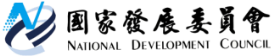 國家發展委員會於今(17)日第33次委員會議中陳報「政府資料開放品質提升及跨域合作報告」，將於106年起輔導各機關提升資料開放品質及推動資料開放創新加值運用，精進政府資料開放品質與創新效益。國發會推動政府資料開放成效於國際表現亮眼，因應資料開放所產生之經濟效益已達4.77億元，為使政府資料開放能更有效的被民眾利用及激發資料加值運用的潛在效益，國發會預計於106年起輔導各機關提升資料品質，定期檢查資料連結有效性，讓民眾易於取得資料；鼓勵資料以結構化格式釋出，以利民眾分析處理；確實檢查資料編碼及詮釋資料描述，以利民眾快速了解資料內容，兼顧政府資料開放的質與量。鑑於資料開放數量成長快速及各部會資料開放運作機制漸趨完備，國發會除規劃上開品質輔導機制之外，為利中央及地方資料串聯運用，亦協同各部會訂定領域資料標準及開放流程，及協助地方政府加速釋出資料，促進國內資料應用產業發展。國發會指出，全球先進國家政府積極推動政府資料開放與創新應用，透過資料開放提升政府施政透明，進而協助產業轉型與發展資料應用服務，朝中央及地方串聯發展創新應用服務邁進。